TRINITY INTERNATIONAL THEOLOGICAL SEMINARY P.O. Box 1591Owings Mills, Maryland 21117USAEmail: info@titseminary.orgWebsite: www.titseminary.org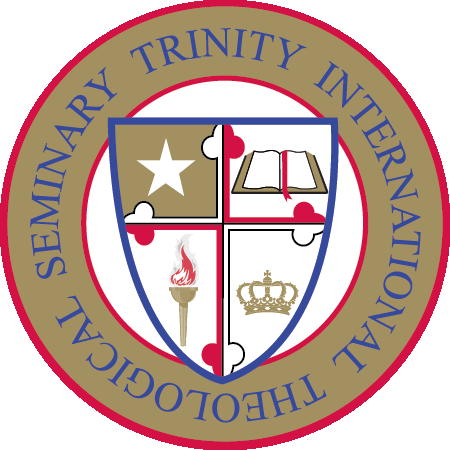 Registration Form – Diploma in Leadership Program  A $20.00 non-refundable one time registration fee and $30 per course fee must accompany this Registration Form. If you wish to pay for the entire 12 courses in the program, we will accept the discounted fee of $300 instead of $360.  Applicants must be at least 18 years of age. Please review our Withdrawal and Refund Policy on our website and catalog.Top of FormBottom of FormStudent InformationFirst Name:_______________________________________________________________Middle Name:_____________________________________________________________Last or Family Name:_______________________________________________________ Trinity Student ID Number if applicable:________________________________________ Gender: Male_________________________  Female_____________________________Mailing Address:____________________________________________________________________________________________________________________________________Date of Birth:______________________________________________________________ Email:____________________________________________________________________Phone Number:_____________________________________________________________Do you have a High School Diploma or equivalent? Yes_____________________________________ No_______________________________Are you a Trinity Graduate or a returning student?  Yes_____________ No______________Employer Information Current Employer (if applicable):________________________________________________Position:____________________________________________________________________ College/University Name (if applicable) and Dates Attended:______________________________________________________________________________________________________________________________________________________________________________________________________________________________Graduated:    Yes______________________________  No___________________________    Highest Qualifications Earned:__________________________________________________ *How did you hear about Trinity? _______________________________________________Payment Information Payments can also be made on our website by credit or debit card. Click on the “BUY NOW” button to make payments by credit or debit card. Select either “Pay with my PayPal account” or Don’t have a PayPal account? – Pay with a debit or credit card.” Complete the card information and indicate the purpose of your payment.All checks and money order must made payable to “Trinity International Theological Seminary” in U.S. funds. Registration form will not be processed without the required feesCertification By entering my name below, I certify that I am at least 18 years of age and to the best of my knowledge the information provided in this application is accurate and complete. I hereby apply for registration for the course listed on this registration form. I am enclosing a non-refundable one time registration fee of $20.00 and one course tuition fee of $30 (Total $50). If you wish to pay for the entire 12 courses in the program, we will accept a discounted fee of $300 instead of $360.I have read this agreement and reviewed the information on the website of TRINITY INTERNATIONAL THEOLOGICAL SEMINARY and I understand all aspects of the agreement. All of the information supplied on my registration form and written work is true and accurate. Signature:______________________________Date:__________________________________Top of FormBottom of FormEmail this form to info@titseminary.org. You can also send the Registration Form by mail to: Trinity International Theological Seminary, P.O. 1591, Owings Mills, Maryland 21117, U.S.A. 